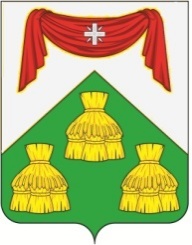 СОВЕТ НАРОДНЫХ ДЕПУТАТОВМУНИЦИПАЛЬНОГО ОБРАЗОВАНИЯКОПНИНСКОЕ СОБИНСКОГО РАЙОНА РЕШЕНИЕ    14.12.2023                                                                                                 № 31/14    Об утверждении Порядка увольнения (освобождения  от должности) в связи с утратой доверия лиц, замещающих муниципальные должности в Совете народных депутатов муниципального образованияКопнинское Собинского района. В соответствии с Федеральными законами от 06.10.2003 N 131-ФЗ "Об общих принципах организации местного самоуправления в Российской Федерации", от 25.12.2008 N 273-ФЗ "О противодействии коррупции", Уставом муниципального образования Копнинское Собинского района, Совет народных депутатов муниципального образования Копнинское Собинского района решил:1. Утвердить Порядок увольнения (освобождения от должности) в связи с утратой доверия лиц, замещающих муниципальные должности в муниципальном образовании Копнинское Собинского района, согласно приложения к настоящему решению.2. Настоящее решение вступает в силу после дня его официального опубликования.Глава муниципального образования Копнинское                        А.А. ВащенковПриложение к решению Совета народных депутатов от 14.12.2023 № 31/14Порядок
увольнения (освобождения от должности) в связи с утратой доверия лиц, замещающих муниципальные должности в Совете народных депутатов муниципального образования Копнинское Собинского района 1. Настоящий Порядок определяет основания и порядок увольнения (освобождения от должности) в связи с утратой доверия лиц, замещающих муниципальные должности в Совете народных депутатов муниципального образования Копнинское Собинского района (далее - лица, замещающие муниципальную должность).Решение об увольнении (освобождении от должности) главы муниципального образования Копнинское Собинского района принимается с учетом особенностей, установленных статьей 74.1 Федерального закона от 06.10.2003 N 131-ФЗ "Об общих принципах организации местного самоуправления в Российской Федерации".2. Понятия и термины, используемые в настоящем Порядке, применяются в том же значении, что и в Федеральном законе от 25.12.2008 N 273-ФЗ "О противодействии коррупции".3. Лицо, замещающее муниципальную должность, подлежит увольнению (освобождению от должности) в связи с утратой доверия в случаях, предусмотренных статьей 13.1 Федерального закона от 25.12.2008 N 273-ФЗ "О противодействии коррупции", а именно:1) непринятия лицом мер по предотвращению и (или) урегулированию конфликта интересов, стороной которого оно является;2) непредставление лицом сведений о своих доходах, об имуществе и обязательствах имущественного характера, а также о доходах, об имуществе и обязательствах имущественного характера своих супруги (супруга) и несовершеннолетних детей либо представления заведомо недостоверных или неполных сведений, если иное не установлено федеральными законами;3) участия лица на платной основе в деятельности органа управления коммерческой организации, за исключением случаев, установленных федеральным законом;4) осуществление лицом предпринимательской деятельности;5) вхождение лица в состав органов управления, попечительских или наблюдательных советов, иных органов иностранных некоммерческих неправительственных организаций и действующих на территории Российской Федерации их структурных подразделений, если иное не предусмотрено международным договором Российской Федерации или законодательством Российской Федерации.4. Лицо, замещающее муниципальную должность, которому стало известно о возникновении у подчиненного ему лица личной заинтересованности, которая приводит или может привести к конфликту интересов, подлежит увольнению (освобождению от должности) в связи с утратой доверия также в случае непринятия лицом, замещающим муниципальную должность, мер по предотвращению и (или) урегулированию конфликта интересов, стороной которого является подчиненное ему лицо.5. Увольнение (освобождение от должности) лица, замещающего муниципальную должность, в связи с утратой доверия осуществляется на основании представленных материалов о результатах проведенной в соответствии с нормативными правовыми актами Российской Федерации проверки достоверности и полноты сведений, представленных данным лицом, и (или) соблюдения им ограничений и запретов, требований о предотвращении или урегулировании конфликта интересов, исполнения им обязанностей, установленных Федеральным законом от 25.12.2008 N 273-ФЗ "О противодействии коррупции", другими федеральными законами, нормативными правовыми актами Владимирской  области.6. Решение об увольнении (освобождении от должности) лица, замещающего муниципальную должность, в связи с утратой доверия принимается не позднее одного месяца со дня получения результатов проверки, не считая периода его временной нетрудоспособности, пребывания в отпуске, других случаев неисполнения должностных обязанностей по уважительным причинам, а также периода проведения в отношении него соответствующей проверки.Увольнение в связи с утратой доверия осуществляется не позднее трех лет со дня совершения проступка лицом, замещающим муниципальную должность, не считая периода его временной нетрудоспособности, пребывания его в отпуске. 7. В решении об увольнении (освобождении от должности) лица, замещающего муниципальную должность, в связи с утратой доверия указываются сущность совершенного им коррупционного правонарушения, положения нормативных правовых актов, которые им были нарушены, а также основания его увольнения (освобождения от должности), предусмотренные статьей 13.1 Федерального закона от 25.12.2008 N 273-ФЗ "О противодействии коррупции" и пунктами 3-5 настоящего Порядка.8. Копия решения об увольнении (освобождении от должности) в связи с утратой доверия вручается лицу, замещающему муниципальную должность, под расписку в течение пяти рабочих дней со дня принятия соответствующего решения. В случае невозможности вручения, лицу, замещающему муниципальную должность решения об увольнении (освобождении от должности) в связи с утратой доверия указанное решение в этот же срок направляется ему заказным письмом с уведомлением.9. Лицо, замещающее муниципальную должность, вправе в судебном порядке обжаловать решение об увольнении (освобождении от должности) в связи с утратой доверия.